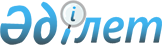 О внесении изменений в решение районного маслихата от 24 декабря 2015 года № 277 "Об утверждении правил оказания социальной помощи, установления размеров и определения перечня отдельных категорий нуждающихся граждан в Уилском районе"
					
			Утративший силу
			
			
		
					Решение маслихата Уилского района Актюбинской области от 8 апреля 2016 года № 15. Зарегистрировано Департаментом юстиции Актюбинской области 05 мая 2016 года № 4889. Утратило силу решением Уилского районного маслихата Актюбинской области от 31 августа 2023 года № 76
      Сноска. Утратило силу решением Уилского районного маслихата Актюбинской области от 31.08.2023 № 76 (вводится в действие по истечении десяти календарных дней после дня его первого официального опубликования).
      В соответствии со статьей 6 Закона Республики Казахстан от 23 января 2001 года "О местном государственном управлении и самоуправлении в Республике Казахстан", подпунктом 4) пункта 1 статьи 56 Бюджетного кодекса Республики Казахстан от 4 декабря 2008 года и постановлением Правительства Республики Казахстан от 21 мая 2013 года № 504 "Об утверждении типовых правил оказания социальной помощи, установления размеров и определения перечня отдельных категорий нуждающихся граждан", Уилский районный маслихат РЕШИЛ:
      1. Внести в решение Уилского районного маслихата от 24 декабря 2015 года № 277 "Об утверждении правил оказания социальной помощи, установления размеров и определения перечня отдельных категорий нуждающихся граждан в Уилском районе" (зарегистрированное в Реестре государственной регистрации нормативных правовых актов № 4724, опубликованное 31 марта 2016 года в газете "Ойыл") следующие изменения:
      в пункте 7 Правил:
      слова "1 июня - День защиты детей" заменить словами "второе воскресенье сентября – День семьи";
      в подпункте 8) пункта 9:
      слова "ко Дню защиты детей - 1 июня" заменить словами "ко Дню семьи - второе воскресенье сентября".
      2. Настоящее решение вводится в действие по истечении десяти календарных дней после дня его первого официального опубликования.
					© 2012. РГП на ПХВ «Институт законодательства и правовой информации Республики Казахстан» Министерства юстиции Республики Казахстан
				
      Председатель сессии районного маслихата: 

Р. Оралбаева

      Секретарь районного маслихата: 

Б. Бисекенов

      Б. Бисенгалиева
